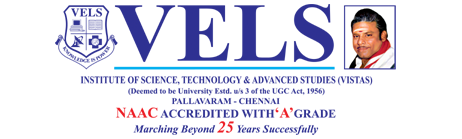 Post Date: 11-09-2019Institute Name: VELS INSTITUTE OF SCIENCE, TECHNOLOGY & ADVANCE    STUDIES (VISTAS)College Profile: The University status was conferred to Vel's Group of Institutions, by the Ministry of Human Resource Development, Govt. of India. As a logical consequence of this, the founder Chairman Dr.Ishari K.Ganesh has become the President/Chancellor and now he leads the implementation of strategic plan that aims to shape the institute's future growth. He visualizes a University which will be globally more competitive and internationally recognized institution.The University is governed by Governing Board or otherwise known as Board of Management and this is the highest statutory body of this University. The member of this Board is drawn from various agencies. The Board has members representing University Grants Commission, Govt. of India, and Industry, Eminent persons outside Academia, Senior Academic persons and senior officials of the University. The President/Chancellor is the Chairman of the Board and the board meets periodically to frame policies and programmes for the growth and improvement of VISTAS.It is a pleasure to notice that VISTAS presents a cosmopolitan culture. Students from a wide variety of social, cultural and geographical backgrounds live and study together at VISTAS. The students are shaped and fine-tuned as per the requirements of global industries. The environment-friendly Green campus is equipped with all facilities, where every need of both student and faculty has been provided for. To promote a student-friendly learning environment, the University is following the semester pattern and choice based credit system for its entire academic programme both at the under-graduate and post graduate levels. The system is expected to promote multipoint entry and flexibility to suit the needs of individual learners. The programmes offered are approved by AICTE and other statutory bodies such as Pharmacy Council of India, Indian Association of Physiotherapists and Director General of Shipping.Title of the Research Project: “Mitigating dendrite growth using engineered electrolyte layers for the development of high energy density, long cycle life lithium batteries (DST/TMD/MES/2K18/139)Job Title: Junior Research Fellow (JRF) / Project Associate – 1 Nos. Departments:  Chemistry/Centre for Energy and Alternative FuelsQualification for JRF: First class post graduation degree in basic science (Preferably M.Sc. in Chemistry/Electro Chemistry/Physical Chemistry/Applied Chemistry or equivalent Degree with valid CSIR/NET/GATE Score. However, if no candidate available with necessary qualification, selection committee reserves rights to conduct written exam followed by interview in selecting a suitable JRF candidate.Candidate Profile: Chemistry/Physical Chemistry/Electrochemistry/Applied Chemistry/Life SciencesRegistration for Ph.D.: Selected candidates should register for full time Ph.D. program at    VISTAS, Pallavaram, Chennai-600 117.Job Location: Pallavaram, Chennai, Tamilnadu, India.Last Date: Within 7 days from the date of advertisement (However, the position will remain open until suitable candidate found)Pay Scale: Rs. 31,000 +HRA. (Only for GATE/CSIR Qualified candidates);          Rs. 25,000+HRA (For Non- GATE/CSIR candidates)Apply Mode: EmailCollege Website URL: www.velsuniv.ac.in/ How to Apply: Interested candidates are requested to send their detailed resume through E-mail the project Principal Investigator.Email Address: a.m.shanmugharaj@gmail.com/ shanmughar.ceaf@velsuniv.ac.inPostal Address with Contact Number:Dr. A. M. ShanmugharajAssociate Professor/Senior Scientist-Principal Investigator,Centre for Energy and Alternative Fuels/Chemistry,VISTAS, Pallavaram, Chennai – 600 117.Contact: 9566134630Terms and Conditions: The post is temporary and renewable each year subject to satisfactory performance for a maximum period of Two Years. All original documents such as Age Proof/ Certificates/ Degrees/ Mark Sheets and other testimonials must be furnished for verification at the time of interviewAuthorized Person Signature with Seal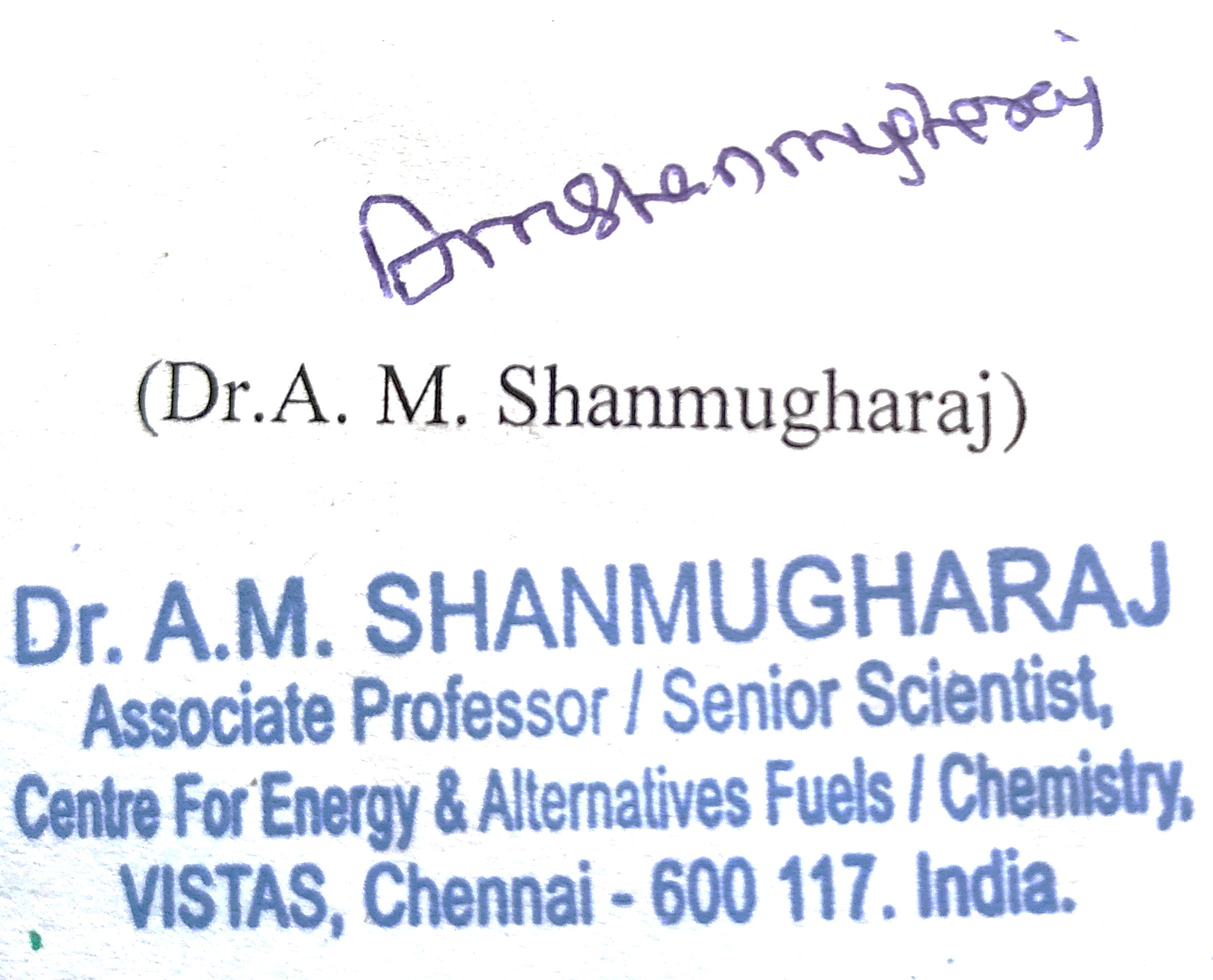 